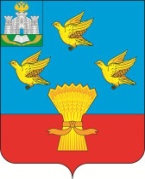 РОССИЙСКАЯ ФЕДЕРАЦИЯОРЛОВСКАЯ ОБЛАСТЬАДМИНИСТРАЦИЯ ЛИВЕНСКОГО РАЙОНАПОСТАНОВЛЕНИЕ         29 апреля 2021 г.	№ 158	  г. ЛивныО внесении изменений в постановление администрации Ливенского района от 03.12.2010 № 361 «О создании межведомственной комиссии по профилактике правонарушений в Ливенском районе»         В связи с изменением состава межведомственной комиссии по профилактике правонарушений в Ливенском районе, администрация Ливенского района Орловской области постановляет:1. внести в приложение 2 к постановлению администрации Ливенского района от 03.12.2010 № 361 «О создании межведомственной комиссии по профилактике правонарушений в Ливенском районе» (в редакции постановлений администрации Ливенского района Орловской области от 22.02.2012 № 39, от 06.06.2013 № 192, от 18.08.2014 № 290, от 25.12.2014 № 472, от 28.05.2015 № 230, от 28.06.2016 № 298, от 11.11.2016 № 516, от 22.11.2017 № 421, от 30.11.2017 № 440, от 16.01.2018 № 12, от 17.04.2018 № 144, от 19.03.2019 № 79, от 13.12.2019 № 432) следующие изменения:1.1. вывести из состава комиссии Красавкину Татьяну Валентиновну, директора казенного учреждения Орловской области «Центр занятости населения Ливенского района» (по согласованию).1.2. ввести в состав комиссии Зацепилину Наталью Леонидовну, исполняющего обязанности директора казенного учреждения Орловской области «Центр занятости населения Ливенского района» (по согласованию).1.3. вывести из состава комиссии Козлова Алексея Васильевича, начальника отдела надзорной деятельности и профилактической работы по г. Ливны и Ливенскому району Главного управления МЧС России по Орловской области, майора внутренней службы (по согласованию). 1.4. ввести в состав комиссии Даньшина Андрея Леонидовича, начальника отдела надзорной деятельности и профилактической работы по г. Ливны и Ливенскому району управления надзорной деятельности и профилактической работы Главного управления МЧС России по Орловской области, капитана внутренней службы (по согласованию).2. Управлению организационной и правовой работы администрации Ливенского района Орловской области (Н.А. Болотская) обеспечить обнародование настоящего постановления на официальном сайте администрации Ливенского района Орловской области в информационно-телекоммуникационной сети «Интернет».3. Настоящее постановление вступает в силу после его обнародования.4. Контроль за исполнением настоящего постановления возложить на первого заместителя главы администрации района А.И. Шолохова.               Глава района		     			Ю.Н. Ревин